                                               استعن بالله ثم اجب على الاسئلة1ـ تقع المملكة العربية السعودية بالنسبة لقارة آسيا في الجزء :2- أكبر الأودية وأطولها في المملكة العربية السعودية هو وادي :3 – تم اكتشاف النفط في المملكة العربية السعودية بكميات تجارية سنة :4- يسمى الجزء الشمالي من جبال الحجاز باسم :5- يبلغ عدد محطات تحلية مياه البحر في المملكة العربية السعودية :6- تحتل المملكة العربية السعودية من حيث تصدير النفط على مستوى العالم المركز :7- من الصناعات الأساسية في المملكة العربية السعودية :8- أكبر هضاب وطني المملكة العربية السعودية هي هضبة :9- طفوح بازلتية تكونت من حمم الصخور البركانية المنصهرة . تعريف :10- تتنوع تضاريس المملكة العربية السعودية بسبب :11- يقل عدد السكان في المناطق الجبلية الشاهقة بسبب :12- كان نمو سكان وطني المملكة العربية السعودية في الماضي بطيئاً بسبب :أ / اذكر مصادر المياه في المملكة العربية السعودية : 1ـ...................................................	2ـ...................................................3ـ ...................................................     4ـ...................................................ب / اكمل الفراغات التالية : 1ـ تتمتع المملكة بعدد من المقومات السياحية منها ....................... و ........................... و ........................ . 2ـ من أشهر خطوط نقل النفط في المملكة خط .................... الذي يمتد من مدينة ............... الى مدينة................  وطوله 1262 كم وطاقته خمسة ملايين برميل يومياً .تابع الأسئلة في الصفحة التاليةتابع الأسئلة في الصفحة التالية7انتهت الأسئلة .. مع تمنياتي لكم بالتوفيق والسداد  ..                                                                                                               معلم المادة  :  مهند محمد الطويرقي تابع الأسئلة في الصفحة التاليةتابع الأسئلة في الصفحة التالية7انتهت الأسئلة .. مع تمنياتي لكم بالتوفيق والسداد  ..                                                                                                               معلم المادة  :  مهند محمد الطويرقي 1ـ تقع المملكة العربية السعودية بالنسبة لقارة آسيا في الجزء ؟2- أكبر الأودية وأطولها في المملكة العربية السعودية هو وادي ؟3 – تم اكتشاف النفط في المملكة العربية السعودية بكميات تجارية سنة ؟4- يسمى الجزء الشمالي من جبال الحجاز باسم ؟5- يبلغ عدد محطات تحلية مياه البحر في المملكة العربية السعودية ؟6- تحتل المملكة العربية السعودية من حيث تصدير النفط على مستوى العالم المركز ؟7- من الصناعات الأساسية في المملكة العربية السعودية ؟8- أكبر هضاب وطني المملكة العربية السعودية هي هضبة ؟9- طفوح بازلتية تكونت من حمم الصخور البركانية المنصهرة . تعريف ؟:10- تتنوع تضاريس المملكة العربية السعودية بسبب ؟11- يقل عدد السكان في المناطق الجبلية الشاهقة بسبب ؟12- كان نمو سكان وطني المملكة العربية السعودية في الماضي بطيئاً بسبب ؟أ / اذكر مصادر المياه في المملكة العربية السعودية : 1ـالمياه السطحية.   	2ـالمياه الجوفية العميقة3ـ مياه البحر المحلاه      4ـمياه الصرف الصحي المعالجة ب / اكمل الفراغات التالية : 1ـ تتمتع المملكة بعدد من المقومات السياحية منها  السواحل  و   الآثار  و تنوع الطبيعة  . 2ـ من أشهر خطوط نقل النفط في المملكة خط  ابترولاين  الذي يمتد من مدينة.  ابقيق   الى مدينة ينبع   وطوله 1262 كم وطاقته خمسة ملايين برميل يومياً .المملكة العربية السعوديةوزارة التعليمالإدارة العامة للتعليم بالطائف مدرسة  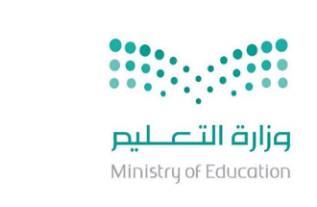 الدرجةاسم المصحح :التوقيعالمملكة العربية السعوديةوزارة التعليمالإدارة العامة للتعليم بالطائف مدرسة  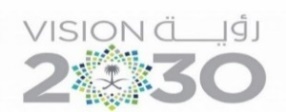 40اسم المراجع :التوقيعأسئلة اختبار الفصل الدراسي الأول العام الدراسي 1445 هـــالصف الثالث متوسطالصف الثالث متوسطرقم الجلوس .............رقم الجلوس .............اسم الطالب : ................................................................................. اسم الطالب : ................................................................................. المادة : اجتماعياتالزمن : ساعه ونصفالزمن : ساعه ونصفعدد الصفحات : 21تشغل المملكة العربية السعودية نحو ثلثي مساحة شبه الجزيرة العربية .(        )2يحد المملكة العربية السعودية من الغرب البحر الأحمر .(        )3يشكل سكان المدن النسبة الكبرى من سكان المملكة العربية السعودية .(        )4توفر فرص عمل في وطني المملكة العربية السعودية أدى إلى زيادة الوافدين إليها .(        )5يقع سهل تهامة على سواحل البحر الأحمر .(        )6استعمال المياه باعتدال يضمن استمرارها وتدفقها بإذن الله . (        )7تتأثر المناطق الجنوبية في وطني المملكة العربية السعودية بمناخ البحر المتوسط .(        )8تحتل المملكة العربية السعودية المركز الأول عربياً من حيث عدد السكان .(        )9تحيط بالمملكة العربية السعودية ست دول عربية فقط .(        )10المحافظة على الموارد تكون بكثرة استغلالها .(        )العمود   أ العمود   ب الفرق بين قيمة صادرات الدولة وقيمة وارداتها .                            (      )1ـ التضاريسمجموعة من البشر المستقرين في مكان محدد وزمن معين .               (      )2ـ التركيب النوعيشكل بياني يساعد على فهم تركيب السكان النوعي والعمري .             (      )3ـ المياه الجوفيةالأشكال السطحية التي تتكون منها القشرة الأرضية من جبال وهضاب .  (      )4ـ مياه العيونتقسيم السكان إلى ذكور وإناث .                                               (      )5ـ التجارة الخارجيةالمياه التي تجمعت في باطن الأرض منذ العصور الجيولوجية القديمة .   (      )6ـ الميزان التجاريالمياة التي تتدفق طبيعيا من باطن الأرض دون تدخل الإنسان .            (      )7ـ السكانحركة البيع والشراء لمختلف أنواع السلع خارج حدود الدولة .            (      )8ـ الهرم السكانيالجنوب الشرقيجالجنوبي الغربيبالشمالي الشرقيأالدواسرجالرُمة ـ الباطنبالسرحان أ1370 هـج1357 هـ ب1350 هـ أالسرواتجمدينبطويقأ20 محطةج15 محطة ب17 محطة أالثالثجالثاني  بالأول أصناعة الملابسجصناعة المواد الغذائية بالصناعات البتروكيماوية أالحماد جالصمان بنجد أالحراتجالصحاريبالهضابأتنوع المناخ ج صغر المساحة  بكبر المساحة أوعورة التضاريسجاعتدال الجو بكثرة الأمطارأقلة المواردج قلة الأمراض   بكثرة المواردأ1تحتل المملكة العربية السعودية في الاحتياطي العالمي للنفط المركز :تحتل المملكة العربية السعودية في الاحتياطي العالمي للنفط المركز :تحتل المملكة العربية السعودية في الاحتياطي العالمي للنفط المركز :تحتل المملكة العربية السعودية في الاحتياطي العالمي للنفط المركز :تحتل المملكة العربية السعودية في الاحتياطي العالمي للنفط المركز :أالثانيبالثالثجالاول2من الصناعات الأساسية بالمملكة  :من الصناعات الأساسية بالمملكة  :من الصناعات الأساسية بالمملكة  :من الصناعات الأساسية بالمملكة  :من الصناعات الأساسية بالمملكة  :أيزيد بن معاويةبتكرير النفطجمعاوية بن يزيد3من المدن التي أنشئت بها محطات تحلية مياه البحر الأحمر :من المدن التي أنشئت بها محطات تحلية مياه البحر الأحمر :من المدن التي أنشئت بها محطات تحلية مياه البحر الأحمر :من المدن التي أنشئت بها محطات تحلية مياه البحر الأحمر :من المدن التي أنشئت بها محطات تحلية مياه البحر الأحمر :أالجبيلبالقطيفجينبع4العين التي أوقفها الملك عبدالعزيز لسقيا سكان جدة :العين التي أوقفها الملك عبدالعزيز لسقيا سكان جدة :العين التي أوقفها الملك عبدالعزيز لسقيا سكان جدة :العين التي أوقفها الملك عبدالعزيز لسقيا سكان جدة :العين التي أوقفها الملك عبدالعزيز لسقيا سكان جدة :أعين زبيدةبالعزيزيةجالأفلاج5الفئة العمرية من 15-64 سنة هم : الفئة العمرية من 15-64 سنة هم : الفئة العمرية من 15-64 سنة هم : الفئة العمرية من 15-64 سنة هم : الفئة العمرية من 15-64 سنة هم : أصغار السنبالشبابجكبار السن6تسقط الأمطار على وطني في فصل : تسقط الأمطار على وطني في فصل : تسقط الأمطار على وطني في فصل : تسقط الأمطار على وطني في فصل : تسقط الأمطار على وطني في فصل : أالخريفبالصيف جالشتاء7ترتيب وطني عالمياً في تحلية المياه هو المركز : ترتيب وطني عالمياً في تحلية المياه هو المركز : ترتيب وطني عالمياً في تحلية المياه هو المركز : ترتيب وطني عالمياً في تحلية المياه هو المركز : ترتيب وطني عالمياً في تحلية المياه هو المركز : أالأولبالثاني جالثالث8الهرم السكاني :الهرم السكاني :الهرم السكاني :الهرم السكاني :الهرم السكاني :أشكل نصيبشكل بيانيجشكل طبيعي9أكبر أودية المملكة وأكثرها طولاً وادي:أكبر أودية المملكة وأكثرها طولاً وادي:أكبر أودية المملكة وأكثرها طولاً وادي:أكبر أودية المملكة وأكثرها طولاً وادي:أكبر أودية المملكة وأكثرها طولاً وادي:أوادي الدواسربوادي فاطمةجوادي الرمة10هي هضبة تقع وسط المملكة العربية السعودية وهي الأكبر مساحة :هي هضبة تقع وسط المملكة العربية السعودية وهي الأكبر مساحة :هي هضبة تقع وسط المملكة العربية السعودية وهي الأكبر مساحة :هي هضبة تقع وسط المملكة العربية السعودية وهي الأكبر مساحة :هي هضبة تقع وسط المملكة العربية السعودية وهي الأكبر مساحة :أهضبة نجدبهضبة الصمانجهضبة الحماد11تحتل المملكة العربية من حيث عدد السكان في الجزيرة العربية الترتيب :تحتل المملكة العربية من حيث عدد السكان في الجزيرة العربية الترتيب :تحتل المملكة العربية من حيث عدد السكان في الجزيرة العربية الترتيب :تحتل المملكة العربية من حيث عدد السكان في الجزيرة العربية الترتيب :تحتل المملكة العربية من حيث عدد السكان في الجزيرة العربية الترتيب :أالثالثبالأولجالثاني12تهطل الأمطار في المملكة العربية السعودية بقلة ماعدا في   : تهطل الأمطار في المملكة العربية السعودية بقلة ماعدا في   : تهطل الأمطار في المملكة العربية السعودية بقلة ماعدا في   : تهطل الأمطار في المملكة العربية السعودية بقلة ماعدا في   : تهطل الأمطار في المملكة العربية السعودية بقلة ماعدا في   : أجنوبها الشرقيبشمالهاججنوبها الغربي13تستعمل مياه الصرف الصحي بعد معالجتها في  : تستعمل مياه الصرف الصحي بعد معالجتها في  : تستعمل مياه الصرف الصحي بعد معالجتها في  : تستعمل مياه الصرف الصحي بعد معالجتها في  : تستعمل مياه الصرف الصحي بعد معالجتها في  : أري الحدائق بصناعة الأغذية جمياه الشرب14وسيلة لقياس توزيع السكان في الدولة أو المنطقة : وسيلة لقياس توزيع السكان في الدولة أو المنطقة : وسيلة لقياس توزيع السكان في الدولة أو المنطقة : وسيلة لقياس توزيع السكان في الدولة أو المنطقة : وسيلة لقياس توزيع السكان في الدولة أو المنطقة : أالزيادة الطبيعيةبالكثافة السكانيةجالتركيب النوعي15هي الأشكال السطحية التي تتكون منها القشرة الأرضية : هي الأشكال السطحية التي تتكون منها القشرة الأرضية : هي الأشكال السطحية التي تتكون منها القشرة الأرضية : هي الأشكال السطحية التي تتكون منها القشرة الأرضية : هي الأشكال السطحية التي تتكون منها القشرة الأرضية : أالرياحبالمناخجالتضاريس(            ).يوجد الغاز أحياناً في حقول مستقلة عن النفط (            ).الموقع الفلكي هو الموقع بالنسبة لخطوط الطول ودوائر العرض (           ).يتدرج سطح وطني في الارتفاع كلما اتجهنا ناحية الشرق(           ).المحافظة على الموارد تكون بكثرة استغلالها (            ).يقصد بالكثبان الرملية الصحاري(            ).أعلى قمة في وطني جبال السودة بالقرب من أبها (           ).المدن الكبرى تمتاز بكثافة سكانية قليلة(            ).تقع المملكة العربية السعودية في العروض المدارية الباردة(            ).تهب الرياح القارية الجافة على المملكة في فصل الصيف(            ).من أشهر وديان وطني المملكة العربية السعودية وادي الرمة(            ).التركيب العمري للسكان هو تقسيمهم وتوزيعهم الى ذكور و اناث(            ).تهطل الامطار في المملكة العربية السعودية بقلة ماعدا شمالها الشرقي(            ).استعمالي للمياه باعتدال يضمن استمرارها وتدفقها بــإذن الله (            ).تقل الكثافة السكانية في المناطق الصحراوية والوعرة(            ).السهل الساحلي الغربي اطول من السهل الساحلي الشرقيالالرقمالمصطلحالرقمالجملة1الهرم السكاني33333مجموعة من البشر المستقرين في مكان محدد وزمن معي2الحراتشكل بياني يساعد على فهم تركيبة السكان النوعي و العمري3مدار السرطانهي الأشكال السطحية التي تتكون منها القشرة الأرضية من جبال وهضاب وسهول وغيرها4وعورة التضاريسطفوح بازلتية تكونت من حمم الصخور البركانية المنصهرة5السكانتقسيم السكان إلى ذكور و إناث6التضاريسيمر بوسط المملكة العربية السعودية7من قارة اسيايقل عدد السكان في المناطق الجبلية بسبب8التركيب النوعيتقع المملكة العربية السعودية في الجزء الجنوبي الغربي1تحتل المملكة العربية السعودية في الاحتياطي العالمي للنفط المركز :تحتل المملكة العربية السعودية في الاحتياطي العالمي للنفط المركز :تحتل المملكة العربية السعودية في الاحتياطي العالمي للنفط المركز :تحتل المملكة العربية السعودية في الاحتياطي العالمي للنفط المركز :تحتل المملكة العربية السعودية في الاحتياطي العالمي للنفط المركز :أالثانيبالثالثجالاول2من الصناعات الأساسية بالمملكة  :من الصناعات الأساسية بالمملكة  :من الصناعات الأساسية بالمملكة  :من الصناعات الأساسية بالمملكة  :من الصناعات الأساسية بالمملكة  :أيزيد بن معاويةبتكرير النفطجمعاوية بن يزيد3من المدن التي أنشئت بها محطات تحلية مياه البحر الأحمر :من المدن التي أنشئت بها محطات تحلية مياه البحر الأحمر :من المدن التي أنشئت بها محطات تحلية مياه البحر الأحمر :من المدن التي أنشئت بها محطات تحلية مياه البحر الأحمر :من المدن التي أنشئت بها محطات تحلية مياه البحر الأحمر :أالجبيلبالقطيفجينبع4العين التي أوقفها الملك عبدالعزيز لسقيا سكان جدة :العين التي أوقفها الملك عبدالعزيز لسقيا سكان جدة :العين التي أوقفها الملك عبدالعزيز لسقيا سكان جدة :العين التي أوقفها الملك عبدالعزيز لسقيا سكان جدة :العين التي أوقفها الملك عبدالعزيز لسقيا سكان جدة :أعين زبيدةبالعزيزيةجالأفلاج5الفئة العمرية من 15-64 سنة هم : الفئة العمرية من 15-64 سنة هم : الفئة العمرية من 15-64 سنة هم : الفئة العمرية من 15-64 سنة هم : الفئة العمرية من 15-64 سنة هم : أصغار السنبالشبابج		كبار السن6تسقط الأمطار على وطني في فصل : تسقط الأمطار على وطني في فصل : تسقط الأمطار على وطني في فصل : تسقط الأمطار على وطني في فصل : تسقط الأمطار على وطني في فصل : أالخريفبالصيف جالشتاء7ترتيب وطني عالمياً في تحلية المياه هو المركز : ترتيب وطني عالمياً في تحلية المياه هو المركز : ترتيب وطني عالمياً في تحلية المياه هو المركز : ترتيب وطني عالمياً في تحلية المياه هو المركز : ترتيب وطني عالمياً في تحلية المياه هو المركز : أ	الأولبالثاني جالثالث8الهرم السكاني :الهرم السكاني :الهرم السكاني :الهرم السكاني :الهرم السكاني :أشكل نصيبشكل بيانيجشكل طبيعي9أكبر أودية المملكة وأكثرها طولاً وادي:أكبر أودية المملكة وأكثرها طولاً وادي:أكبر أودية المملكة وأكثرها طولاً وادي:أكبر أودية المملكة وأكثرها طولاً وادي:أكبر أودية المملكة وأكثرها طولاً وادي:أوادي الدواسربوادي فاطمةجوادي الرمة10هي هضبة تقع وسط المملكة العربية السعودية وهي الأكبر مساحة :هي هضبة تقع وسط المملكة العربية السعودية وهي الأكبر مساحة :هي هضبة تقع وسط المملكة العربية السعودية وهي الأكبر مساحة :هي هضبة تقع وسط المملكة العربية السعودية وهي الأكبر مساحة :هي هضبة تقع وسط المملكة العربية السعودية وهي الأكبر مساحة :أهضبة نجدبهضبة الصمانجهضبة الحماد11تحتل المملكة العربية من حيث عدد السكان في الجزيرة العربية الترتيب :تحتل المملكة العربية من حيث عدد السكان في الجزيرة العربية الترتيب :تحتل المملكة العربية من حيث عدد السكان في الجزيرة العربية الترتيب :تحتل المملكة العربية من حيث عدد السكان في الجزيرة العربية الترتيب :تحتل المملكة العربية من حيث عدد السكان في الجزيرة العربية الترتيب :أالثالثبالأولج		الثاني12تهطل الأمطار في المملكة العربية السعودية بقلة ماعدا في   : تهطل الأمطار في المملكة العربية السعودية بقلة ماعدا في   : تهطل الأمطار في المملكة العربية السعودية بقلة ماعدا في   : تهطل الأمطار في المملكة العربية السعودية بقلة ماعدا في   : تهطل الأمطار في المملكة العربية السعودية بقلة ماعدا في   : أجنوبها الشرقيبشمالهاججنوبها الغربي13تستعمل مياه الصرف الصحي بعد معالجتها في  : تستعمل مياه الصرف الصحي بعد معالجتها في  : تستعمل مياه الصرف الصحي بعد معالجتها في  : تستعمل مياه الصرف الصحي بعد معالجتها في  : تستعمل مياه الصرف الصحي بعد معالجتها في  : أري الحدائق بصناعة الأغذية جمياه الشرب14وسيلة لقياس توزيع السكان في الدولة أو المنطقة : وسيلة لقياس توزيع السكان في الدولة أو المنطقة : وسيلة لقياس توزيع السكان في الدولة أو المنطقة : وسيلة لقياس توزيع السكان في الدولة أو المنطقة : وسيلة لقياس توزيع السكان في الدولة أو المنطقة : أالزيادة الطبيعيةبالكثافة السكانيةجالتركيب النوعي15هي الأشكال السطحية التي تتكون منها القشرة الأرضية : هي الأشكال السطحية التي تتكون منها القشرة الأرضية : هي الأشكال السطحية التي تتكون منها القشرة الأرضية : هي الأشكال السطحية التي تتكون منها القشرة الأرضية : هي الأشكال السطحية التي تتكون منها القشرة الأرضية : أالرياحبالمناخجالتضاريس(            ).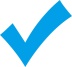 يوجد الغاز أحياناً في حقول مستقلة عن النفط (            ).الموقع الفلكي هو الموقع بالنسبة لخطوط الطول ودوائر العرض (           ).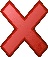 يتدرج سطح وطني في الارتفاع كلما اتجهنا ناحية الشرق(           ).المحافظة على الموارد تكون بكثرة استغلالها (            ).يقصد بالكثبان الرملية الصحاري(            ).أعلى قمة في وطني جبال السودة بالقرب من أبها (           ).المدن الكبرى تمتاز بكثافة سكانية قليلة(         ).تقع المملكة العربية السعودية في العروض المدارية الباردة(            ).تهب الرياح القارية الجافة على المملكة في فصل الصيف(            ).من أشهر وديان وطني المملكة العربية السعودية وادي الرمة(           ).التركيب العمري للسكان هو تقسيمهم وتوزيعهم الى ذكور و اناث(            ).تهطل الامطار في المملكة العربية السعودية بقلة ماعدا شمالها الشرقي(            ).استعمالي للمياه باعتدال يضمن استمرارها وتدفقها بــإذن الله (            ).تقل الكثافة السكانية في المناطق الصحراوية والوعره(           ).السهل الساحلي الغربي اطول من السهل الساحلي الشرقيالالرقمالمصطلحالرقمالجملة1الهرم السكاني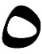 33333مجموعة من البشر المستقرين في مكان محدد وزمن معي2الحرات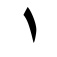 شكل بياني يساعد على فهم تركيبة السكان النوعي و العمري3مدار السرطان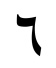 هي الأشكال السطحية التي تتكون منها القشرة الأرضية من جبال وهضاب وسهول وغيرها4وعورة التضاريس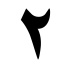 طفوح بازلتية تكونت من حمم الصخور البركانية المنصهرة5السكان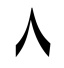 تقسيم السكان إلى ذكور و إناث6التضاريس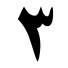 يمر بوسط المملكة العربية السعودية7من قارة اسيا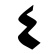 يقل عدد السكان في المناطق الجبلية بسبب8التركيب النوعي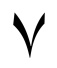 تقع المملكة العربية السعودية في الجزء الجنوبي الغربيالبادية سكان الهجر و القرىالحضر سكان المدن1تشغل المملكة العربية السعودية نحو ثلثي مساحة شبه الجزيرة العربية .( صح )2يحد المملكة العربية السعودية من الغرب البحر الأحمر .(صح )3يشكل سكان المدن النسبة الكبرى من سكان المملكة العربية السعودية .(صح)4توفر فرص عمل في وطني المملكة العربية السعودية أدى إلى زيادة الوافدين إليها .(صح)5يقع سهل تهامة على سواحل البحر الأحمر .(صح)6استعمال المياه باعتدال يضمن استمرارها وتدفقها بإذن الله . (صح)7تتأثر المناطق الجنوبية في وطني المملكة العربية السعودية بمناخ البحر المتوسط .(خطاا)8تحتل المملكة العربية السعودية المركز الأول عربياً من حيث عدد السكان .(خطاا)9تحيط بالمملكة العربية السعودية ست دول عربية فقط .(خطا )10المحافظة على الموارد تكون بكثرة استغلالها .(خطا )العمود   أ العمود   ب الفرق بين قيمة صادرات الدولة وقيمة وارداتها .                            (٦      )1ـ التضاريسمجموعة من البشر المستقرين في مكان محدد وزمن معين .               (٧      )2ـ التركيب النوعيشكل بياني يساعد على فهم تركيب السكان النوعي والعمري .             (   ٨)3ـ المياه الجوفيةالأشكال السطحية التي تتكون منها القشرة الأرضية من جبال وهضاب .  (١      )4ـ مياه العيونتقسيم السكان إلى ذكور وإناث .                                               (٢      )5ـ التجارة الخارجيةالمياه التي تجمعت في باطن الأرض منذ العصور الجيولوجية القديمة .   (٣      )6ـ الميزان التجاريالمياة التي تتدفق طبيعيا من باطن الأرض دون تدخل الإنسان .            (٤      )7ـ السكانحركة البيع والشراء لمختلف أنواع السلع خارج حدود الدولة .            (٥      )8ـ الهرم السكانيالجنوب الشرقيجالجنوبي الغربيبالشمالي الشرقيأالدواسرجالرُمة ـ الباطنبالسرحان أ1370 هـج1357 هـ ب1350 هـ أالسرواتجمدينبطويقأ20 محطةج15 محطة ب17 محطة أالثالثجالثاني  بالأول أصناعة الملابسجصناعة المواد الغذائية بالصناعات البتروكيماوية أالحماد جالصمان بنجد أالحراتجالصحاريبالهضابأتنوع المناخ ج صغر المساحة  بكبر المساحة أوعورة التضاريسجاعتدال الجو بكثرة الأمطارأقلة المواردج قلة الأمراض   بكثرة المواردأ